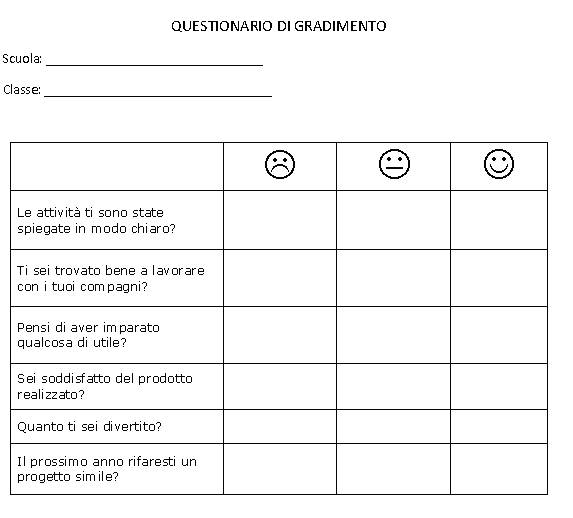 Quale attività ti è piaciuta di più?Visione e discussione videoLavoro a gruppiScrittura della sceneggiaturaFare le riprese videoFare fotoElaborare immagini e video su device (smartphone-tablet)Altro:_______________________________________________________________________________________________________________________________________________________________________________________________________0 